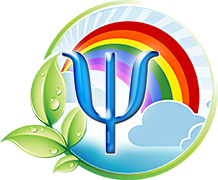 Психологічна профілактика і гігієна особистості у протидії пандемії COVID-19".Електронний методичний посібник. Психологічна профілактика і гігієна особистості у протидії пандемії COVID-19".https://docs.wixstatic.com/ugd/8c3c75_095df41b0c774191ab0b6934b39f6e43.pdfПСИХОЛОГІЯ І ПЕДАГОГІКА У ПРОТИДІЇ ПАНДЕМІЇ COVID-19 Інтернет - посібник За науковою редакцією Президента НАПН України В.Г. Кременяinternet_posibnik_za_red_vg_kremenja_ukr_pdf_06.05.pdf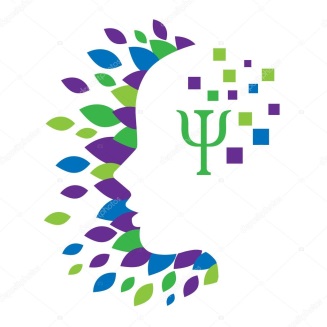  	Підказки  шкільному психологу початківцюhttp://osvita.ua/school/method/psychology/6622/Організація психологічного супроводуhttp://osvita.ua/school/method/psychology/988/ Словник психолого-педагогічних понять і термінів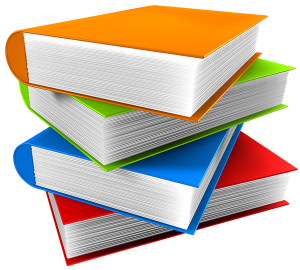 http://osvita.ua/school/method/psychology/1270/